КОНТРОЛЬНО – СЧЕТНАЯ   ПАЛАТА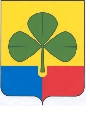 АГАПОВСКОГО МУНИЦИПАЛЬНОГО РАЙОНА 457400  с. Агаповка, ул. Пролетарская, 29А, тел: 2-11-37, 2-14-3615 октября  2015г.                                                                                                                       № 49-2015                                                       Председателю Собрания депутатовАгаповского муниципального районаС. А. УльянцевуЗАКЛЮЧЕНИЕКонтрольно-счетной палаты Агаповского муниципального района на проект  решения Собрания депутатов Агаповского муниципального района Челябинской области «О внесении изменений в Положение «О бюджетном процессе в Агаповском муниципальном районе Челябинской области», утвержденное решением Собрания депутатов Агаповского муниципального района от 14.05.2014 г. № 515» (далее Проект решения).Проект решения был представлен на финансово-экономическую экспертизу в Контрольно-счетную палату Собранием депутатов Агаповского муниципального района.Контрольно-счетная палата Агаповского муниципального района, рассмотрев материалы к представленному Проекту решения, отмечает следующее.Проект решения был подготовлен и представлен для утверждения в Собрание депутатов Агаповского муниципального района Управлением финансов Агаповского муниципального района.Изменения и дополнения в  Положение «О бюджетном процессе в Агаповском муниципальном районе Челябинской области», утвержденное решением Собрания депутатов Агаповского муниципального района от 14.05.2014 г. № 515 вносятся в первый раз. Изменения и дополнения в Положение «О бюджетном процессе в Агаповском муниципальном районе Челябинской области», утвержденное решением Собрания депутатов Агаповского муниципального района от 14.05.2014 г. № 515 разработаны в соответствии с требованиями Бюджетного Кодекса Российской Федерации с учетом последних изменений: Федеральный закон от 29.11.2014 N 383-ФЗ "О внесении изменений в Бюджетный кодекс Российской Федерации", Федеральный закон от 04.10.2014 N 283-ФЗ (ред. от 24.11.2014) "О внесении изменений в Бюджетный кодекс Российской Федерации и статью 30 Федерального закона "О внесении изменений в отдельные законодательные акты Российской Федерации в связи с совершенствованием правового положения государственных (муниципальных) учреждений", Федеральный закон от 22.10.2014 N 311-ФЗ "О внесении изменений в Бюджетный кодекс Российской Федерации". Выводы:Контрольно-счетная палата рекомендует Управлению финансов Агаповского муниципального района довести до администраций сельских поселений Агаповского муниципального района новую редакцию «Положения «О бюджетном процессе в Агаповском муниципальном районе Челябинской области» и изменения к ней, так как результаты проверок, проводимых Контрольно-счетной палатой в администрациях сельских поселений, показывают, что последние изменения в Положения о бюджетном процессе во всех сельских поселениях Агаповского муниципального района были внесены только в 2011 году.На основании вышеизложенного, Контрольно-счетная палата считает, что предложенный проект Решения соответствует нормам действующего бюджетного законодательства.Рассмотрев предложенный на экспертизу проект Решения, считаем, что данный проект Решения может быть рекомендован к рассмотрению Собранием депутатов Агаповского муниципального района. Председатель Контрольно-счетной палаты                                                      Г.К. Тихонова 